Αθήνα: 20/09/2012ΠΡΟΣΚΛΗΣΗΣυνάδελφε, Ο κλάδος μας βρίσκεται σε αναβρασμό. Ο κόμπος έχει πλέον φτάσει στο χτένι! Όλοι οι φυσικοθεραπευτές, εργαστηριούχοι, απασχολούμενοι στο δημόσιο και ιδιωτικό τομέα, εκπαιδευτικοί, άνεργοι, αντιμετωπίζουν πλέον προβλήματα επιβίωσης.Πρέπει να βάλουμε στην άκρη τις διαφορές μας και τις ενστάσεις μας, για τους χειρισμούς που έγιναν ή δεν έγιναν και να στοχεύσουμε στην επίτευξη των διεκδικήσεων μας με κύριο εκφραστή τον Π.Σ.Φ. Η Δ.Α.Κ.Ε. Φυσικοθεραπευτών καλεί όλους τους συναδέλφους, φυσικοθεραπευτές και σπουδαστές, να συμμετάσχουν στην κινητοποίηση του κλάδου που έχει προγραμματιστεί την Τρίτη, 25/09/2012, στις 12:00 μπροστά από το Υπουργείο Υγείας.Να μην λείψει κανείς! ΟΛΟΙ ΜΑΖΙ ΜΠΟΡΟΥΜΕ.Για την Δ.Α.Κ.Ε. Φυσικοθεραπευτών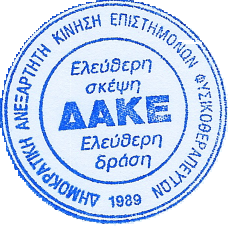 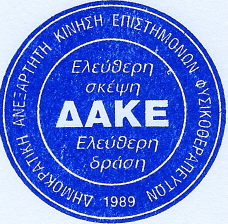 Φυσικοθεραπευτική Συνδικαλιστική ΠαράταξηΔΗΜΟΚΡΑΤΙΚΗ ΑΝΕΞΑΡΤΗΤΗΚΙΝΗΣΗ ΕΠΙΣΤΗΜΟΝΩΝ ΦΥΣΙΚΟΘΕΡΑΠΕΥΤΩΝΈτος ιδρύσεως 1989